附件1全国根治欠薪线索反映平台微信二维码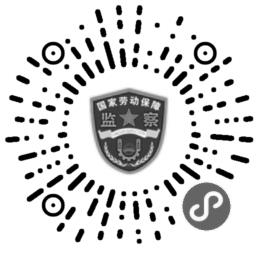 附件2主题征文稿件要求一、信息稿件内容：1.《条例》实施一周年以来，各区深入宣传贯彻落实《条例》的特色做法、亮点工作以及根治欠薪工作成效（字数在1500字左右）。2.各区开展《条例》实施一周年相关宣传活动的特色做法及成效（字数在600字左右）。3.奋斗在劳动保障监察一线人员对党忠诚、心系群众、无私奉献的感人事迹（字数在1200字左右）。二、稿件采用Word文档以附件形式发送，文件名应是文章标题并注明单位名称，文章后标注作者姓名、工作单位、联系方式。三、相关照片素材需搭配说明，内容包括时间、地点、事件等要素，字数在200以内，图片尺寸2M-5M。